МАТЕМАТИКА(Вежбање)У продавници су купио 1 чоколаду 104 динара и 1 хлеб 28 динара. Колико си платио?
شما 1 شکلات (104 دینار) و 1 نان (28 دینار) خریدید. چقدر پرداخت کردید؟______ + _____ = ______

Килограм јабука кошта 70 динара, колико кошта 500 грама?سیب یک کیلویی 70 دینار قیمت دارد. قیمت نیم کیلو چنده؟У мењачници за 1 евро добијаш 120 динара. Колико динара добијаш за 10 евра? در صرافی 1 یورو به ارزش 120 دینار است. اگر 10 یورو دارید ، چقدر دینار دریافت می کنید؟جاهای خالی جداول را پر کنید.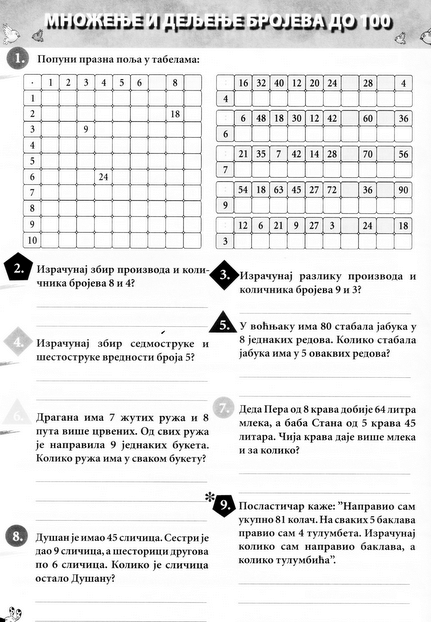 محاسبه مجموع خارج قسمت و بهره از اعداد 8 و 4.تفاوت محصول و ضریب عدد 9 و 3 را محاسبه کنید.مجموع هفت برابر مقدار و شش برابر مقدار عدد 5 را محاسبه کنیداین باغ دارای 80 درخت سیب در 8 ردیف مساوی است. چند درخت در 5 ردیف وجود دارد؟دراگانا دارای 7 گل رز زرد است و او 8 برابر گل رز قرمز دارد. او 9 دسته گل برابر ساخته است. در هر دسته گل چند گل رز وجود دارد؟دربزرگ پرا 8 گاو دارد و آنها 64 لیتر شیر تولید می کنند. مادربزرگ استانا 5 گاو دارد و آنها 45 لیتر شیر تولید می کنند. گاو چه کسی شیر بیشتری تولید می کند؟دوشان 45 برچسب داشت. او 9 برچسب به خواهرش داد. و هر کدام 6 برچسب به 6 دوست داد. دوشن الان چند برچسب دارد؟شیرینی پز می گوید: "من در مجموع 81 کیک درست کردم. به ازای هر 5 باقلوا 4 تولمبا درست کردم. محاسبه کنید چقدر باقلوا درست کردم و چند تولمبا".. Svet oko nashttps://classroom.google.com/c/MTczNDcwMjA5NDIz/m/MTg1NTU3NTU5MDEw/detailslink vodi ka sadržaju kome se ne može pristupiti?